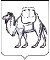 ТЕРРИТОРИАЛЬНАЯ ИЗБИРАТЕЛЬНАЯ КОМИССИЯГОРОДА КОПЕЙСКА(с полномочиями избирательной комиссии Копейского городского округа)РЕШЕНИЕот 21 июня 2021г.                                                                                  № 14/76-5Об утверждении режима работы территориальной избирательной комиссии города Копейска по приему документов для выдвижения, регистрации, а также иных избирательных документов при проведении дополнительных выборов депутата Собрания депутатов Копейского городского округа шестого созыва по одномандатному избирательному округу № 10 от кандидатов (иных уполномоченных лиц).В связи с назначением дополнительных выборов депутата Собрания депутатов Копейского городского округа шестого созыва по одномандатному избирательному округу № 10, с целью установления режима работы Рабочей группы территориальной избирательной комиссии города Копейска по приему и проверке избирательных документов, представляемых кандидатами и иными уполномоченными лицами, на период выдвижения кандидатов территориальная избирательная комиссия города Копейска (с полномочиями избирательной комиссии Копейского городского округа) РЕШАЕТ:1. Установить следующий режим работы с 25.06.2021г. по 15.07.2021г.:- рабочие дни с 10.00 по 17.00, обед с 13.00 до 14.00 местного времени;- выходные дни с 10.00 до 13.00 местного времени;- 15 .07.2021 года с 10.00 до 18.00, обед с 13.00 до 14.00 местного времени.2. Опубликовать  решение в газете «Копейский рабочий» и разместить на странице территориальной избирательной комиссии на сайте администрации Копейского городского округа в информационно-телекоммуникационной сети «Интернет». (https://akgo74.ru/).3. Направить копию настоящего решения в избирательную комиссию Челябинской области.Председатель комиссии А.Н. АраслановСекретарь комиссии В.Н. Евсеев